LES PASSEJAÏRES DE VARILHES                    					   FICHE ITINÉRAIRELES CABANNES n° 86"Cette fiche participe à la constitution d'une mémoire des itinéraires proposés par les animateurs du club. Eux seuls y ont accès. Ils s'engagent à ne pas la diffuser en dehors du club."Date de la dernière mise à jour : 31 juillet 2020La légende : en 1830 (1854 selon d’autres sources), une épidémie de choléra s'abattit durement sur la commune de Larcat. Terrorisés par le risque, les 782 villageois de l'époque s'imposèrent une quarantaine rigoureuse allant jusqu'à massacrer les malheureux habitants d'un hameau touchés par la contagion. C'est pour expier cette faute qu'ils firent vœu d'ériger une chapelle dédiée à Saint Barthélémy, patron de la commune. Promesse fût tenue et les larcatois bâtirent cette chapelle au lieu-dit "Sarrat du Mietjoun" entre 1830 et 1850. Plus tard est ajouté un chemin de croix conduisant du col Dolent à la chapelle. Depuis un pèlerinage a lieu le jour de  La carte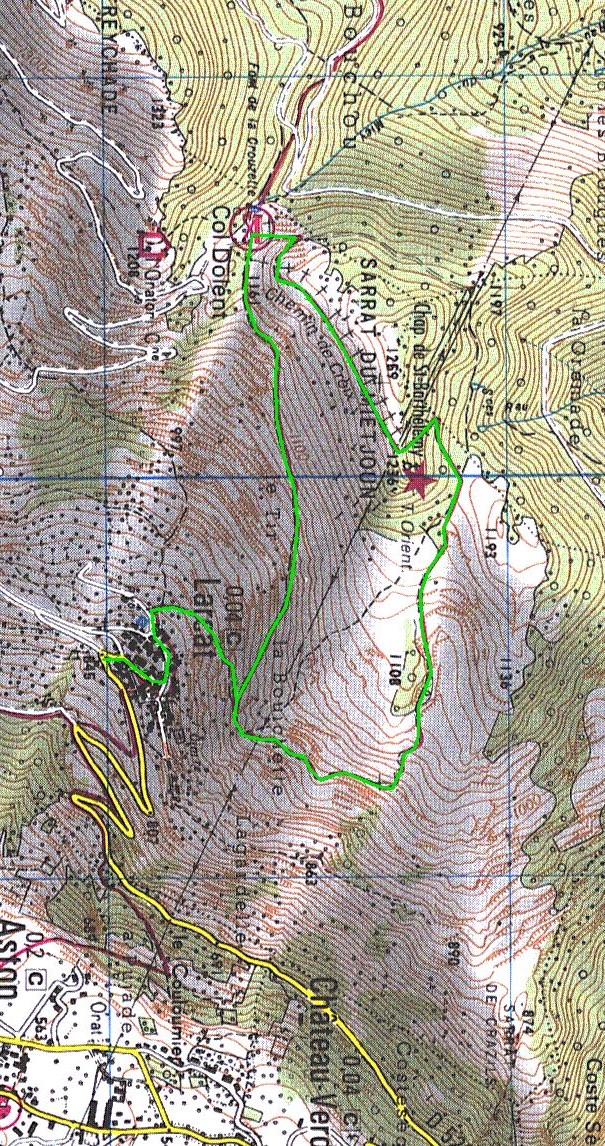 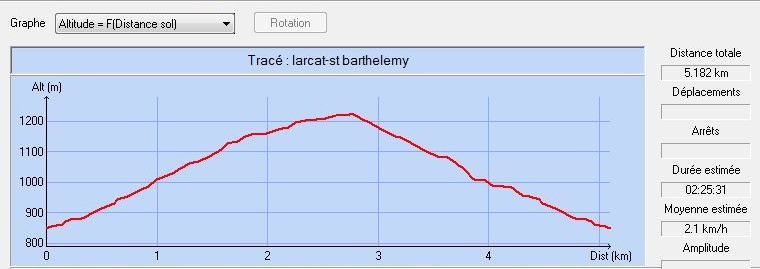 Commune de départ et dénomination de l’itinéraire : Larcat – Parking à gauche du dernier lacet de  520, à l’entrée du village (1) - La chapelle St Barthélémy en circuit depuis LarcatDate, animateur(trice), nombre de participants (éventuel) :03.04.2010 – G. Crastre et P. Portet        - 21.03.2012 – J.L. Dupont31.07.2013 – S. Aguilar                              - 06.05.2015 – G. Crastre16.04.2016 – J.C. Emlinger – 28 participants (Reportage photos)10.03.2018 – J.C. Emlinger – 30 participants (Reportage Photos)23.01.2019 – A. Serene – X participants27.11.2019 – A. Serene – 19 participants (Reportage photos)29.07.2020 – J.C. Emlinger – 9 participants (Reportage photos)L’itinéraire est décrit sur les supports suivants : Les sentiers d’Emilie en Ariège – Volume 2 – Balade n° 12 – Pages 30 et 31L’Ariège à pied – Edition de 2002 – Circuit n° 7 – Pages 34 et 35Territoire des vallées d’Ax - Topo-guide n° 1 "D’un village à l’autre" – Balade n°2Site internet de la mairie de Larcat : http://www.larcat.fr/public/?code=st-barthSite internet "Photos randonnées Ariège Pyrénées" : http://www.photosariege.com/article-17051782.html Classification, temps de parcours, dénivelé positif, distance, durée :Marcheur – 3h00 –  –  – ½ journéeIndice d’effort :  46  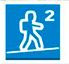 Balisage : Jaune et jaune et rouge Particularité(s) : Un grand classique des sorties du clubUne légende (voir ci-après)Site ou point remarquable :Les anciennes terrasses au-dessus du village, témoins de l’intense activité passéeLes hêtres extraordinaires de part et d’autre du chemin de croix (superbes croix en fer forgé) menant à la chapelleLa chapelle St-Barthélémy (voir légende)De la chapelle et de la table d'orientation, vue sur la vallée de l’Ariège, sur les sommets environnants (Quié de Sinsat et massif de Tabe avec le mont Fourcat, les pics de Saint-Barthélemy et de Soularac) et, au sud, sur la chaîne pyrénéenne (le Tarbésou,  d'Orlu et le Roc Blanc notamment)Trace GPS : OuiDistance entre la gare de Varilhes et le lieu de départ : Observation(s) : (1) : Il existe un autre parking au centre du village mais il ne permet pas d’accueillir un grand nombre de véhicules.